  KINO SLOVENSKA BISTRICASPORED KINOPREDSTAV ZA MESEC JUNIJ 2017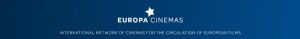 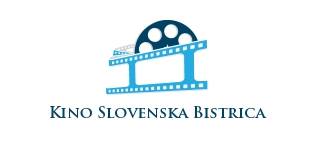 Petek,2.6.,ob 18.00Petek,2.6.,ob 18.00MALI ŠEFdružinska animirana komedija (ZDA)G: Primož Ekart ,Uroš Maček, Štefan KušarMALI ŠEFdružinska animirana komedija (ZDA)G: Primož Ekart ,Uroš Maček, Štefan Kušar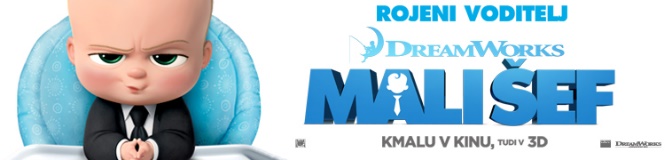 ob 20.00ob 20.00100 METROVkomična drama (Portugalska, Španija)I: Dani Rovira, Karra Elejalde, Alexandra Jiménez100 METROVkomična drama (Portugalska, Španija)I: Dani Rovira, Karra Elejalde, Alexandra Jiménez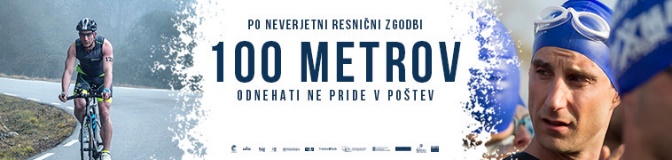 Sobota, 3.6.,ob 18.00Sobota, 3.6.,ob 18.00MALI ŠEFMALI ŠEFob 20.00ob 20.00OBALNA STRAŽAakcijska komedija (ZDA)I: Dwayne Johnson, Zac Efron, Alexandra DaddarioOBALNA STRAŽAakcijska komedija (ZDA)I: Dwayne Johnson, Zac Efron, Alexandra Daddario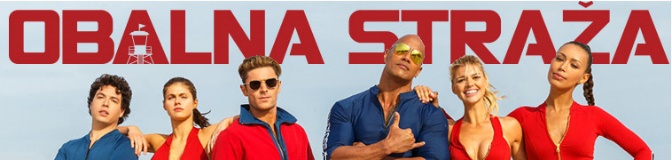 Petek,9.6.,ob 18.00Petek,9.6.,ob 18.00MUMIJAakcijska domišljijska pustolovščina (ZDA)I: Tom Cruise, Sofia Boutella, Annabelle WallisMUMIJAakcijska domišljijska pustolovščina (ZDA)I: Tom Cruise, Sofia Boutella, Annabelle Wallis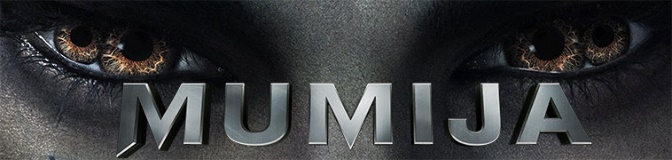 ob 20.00ob 20.00ŽENSKA, KI JE ODŠLAdrama (Filipini)I: Charo Santos-Concio, John Lloyd Cruz, Michael De MesaŽENSKA, KI JE ODŠLAdrama (Filipini)I: Charo Santos-Concio, John Lloyd Cruz, Michael De MesaSobota, 10.6.,ob 20.00Sobota, 10.6.,ob 20.00MUMIJAMUMIJAPetek, 16.6.,ob 18.00Petek, 16.6.,ob 18.00AVTOMOBILI 3animirana družinska pustolovščina (ZDA)G: AVTOMOBILI 3animirana družinska pustolovščina (ZDA)G: 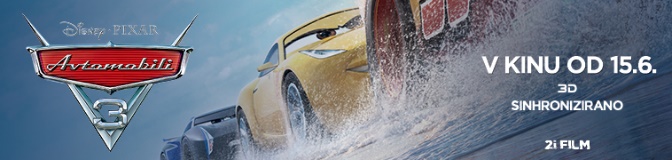 ob 20.00ob 20.00SPOMINI NA LJUBEZENromantična drama (Francija, Belgija)I: Marion Cotillard, Louis Garrel, Alex BrendemühlSPOMINI NA LJUBEZENromantična drama (Francija, Belgija)I: Marion Cotillard, Louis Garrel, Alex BrendemühlSobota, 17.6.,ob 18.00Sobota, 17.6.,ob 18.00AVTOMOBILI 3AVTOMOBILI 3ob 20.00ob 20.00VIŠJA PRESTAVAakcijski triler (Francija, ZDA)I: Ana de Armas, Scott Eastwood, Gaia WeissVIŠJA PRESTAVAakcijski triler (Francija, ZDA)I: Ana de Armas, Scott Eastwood, Gaia Weiss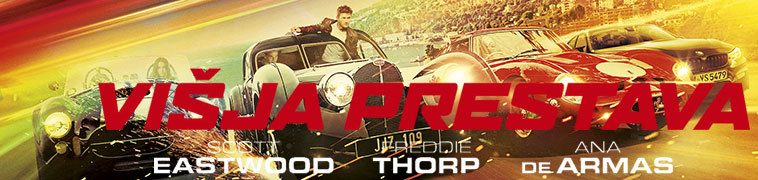 Petek,23.6.,ob 18.00Petek,23.6.,ob 18.00ob 20.00TRANSFORMERJI: ZADNJI VITEZakcijski domišljijski spektakel (ZDA)I: Mark Wahlberg, Josh Duhamel, Isabela MonerTRANSFORMERJI: ZADNJI VITEZakcijski domišljijski spektakel (ZDA)I: Mark Wahlberg, Josh Duhamel, Isabela Moner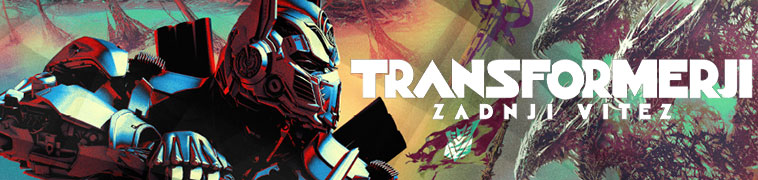 Sobota,24.6.,ob 18.00TRANSFORMERJI: ZADNJI VITEZTRANSFORMERJI: ZADNJI VITEZob 20.00CHURCILLzgodovinska vojna drama (Velika Britanija)I: Brian Cox, Miranda Richardson, John SlatteryCHURCILLzgodovinska vojna drama (Velika Britanija)I: Brian Cox, Miranda Richardson, John SlatteryPetek,30.6.,ob 20.00DEKLIŠKA NOČ črna komedija (ZDA)I: Scarlett Johansson, Kate McKinnon, Jillian BellDEKLIŠKA NOČ črna komedija (ZDA)I: Scarlett Johansson, Kate McKinnon, Jillian Bell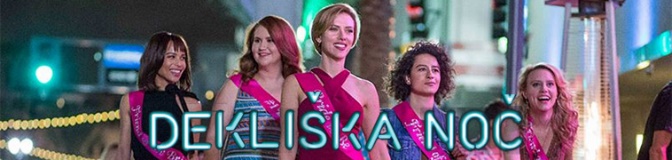 Sobota,1.7.,ob 20.00DEKLIŠKA NOČ DEKLIŠKA NOČ 